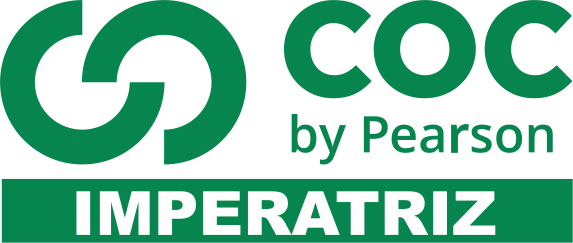 Análise da música "Admirável chip novo" (Pitty)Admirável chip novoPane no sistema, alguém me desconfigurou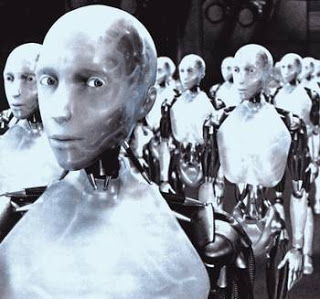 Aonde estão meus olhos de robô?Eu não sabia, eu não tinha percebidoEu sempre achei que era vivoParafuso e fluido em lugar de articulaçãoAté achava que aqui batia um coraçãoNada é orgânico, é tudo programadoE eu achando que tinha me libertado,Mas lá vêm eles novamente e eu sei o que vão fazer:Reinstalar o sistemaPense, fale, compre, bebaLeia, vote, não se esqueçaUse, seja, ouça, digaTenha, more, gaste e vivaPense, fale, compre, bebaLeia, vote, não se esqueçaUse, seja, ouça, diga...Não senhor, sim senhor, não senhor, sim senhor. (Pitty)01) O enunciador na canção parece confuso: não sabe ao certo se é uma pessoa ou uma máquina. Levante passagens que comprovem isso:02) Qual a intenção do autor a levantar essa dúvida, essa confusão? Justifique sua resposta:03) Você acha que isso é algo comum de acontecer? Por quê?04) Em alguma situação você já se sentiu “como se fosse” um robô? Tente explicar em que caso isso aconteceu e por que você teve essa sensação:05) O título da música em questão dialoga com um famoso livro de Aldous Huxley e também com outra música (de Zé Ramalho). Pesquise e teça um parágrafo falando sobre as semelhanças e diferenças entre eles:06) Copie da música alguns verbos no modo imperativo e diga que leitura se pode fazer em cima disso:07) Você já se sentiu “reconfigurado(a)”? Por quê? Por quem?08) Que mensagem podemos extrair da leitura dessa canção?09) Qual a função de linguagem predominante na terceira e quarta estrofes? Justifique sua resposta:10) Que metáfora podemos afirmar que aparece no texto? Explique:11) O que significa, pelo contexto, “reinstalar o sistema” e quando isso ocorre?12) Explique a dupla possibilidade de interpretação do verso “Eu sempre achei que era vivo”:13) Transcreva do texto três advérbios, classificando-os:14) Justifique o título da letra de música, aproveitando para criar um outro que seja possível:15) Encontre na canção todos os elementos da comunicação: emissor, receptor, mensagem, código, canal e referente:16) Quem é o eu lírico do texto? Caracterize-o:17) Altere os verbos das terceira e quarta estrofes para o gerúndio e diga que mudança isso acarretaria:18) Elabore pequenos trechos utilizando os verbos de cada um verso, nos seguintes tempos:*No 1º verso: pretérito perfeito do indicativo.*No 2º verso presente do subjuntivo.*No 3º verso: futuro do pretérito do indicativo.*No 4º verso: pretérito imperfeito do subjuntivo.19) Comente sobre a decepção do eu lírico:20) O conteúdo da letra está no sentido denotativo ou conotativo? Comente:21) Classifique morfologicamente as palavras do título e comente por que duas delas pertencem a mesma categoria:22) O que representa a sequência de palavras utilizadas na terceira e quarta estrofes?23) "Parafuso e fluido em lugar de articulação". Qual outra expressão poderia substituir: "em lugar de"sem alterar o sentido?24) "Nada é orgânico, é tudo programado".a) Qual a classe gramatical das palavras: "nada" e "tudo"?b) Uma figura de linguagem que indica oposição aparece no verso. Qual?
25) Transforme a letra da música em uma história em quadrinhos, não esquecendo de incluir também onomatopeias, interjeições e outros elementos característicos do gênero:
26) Imagine que você é o eu lírico e enviará uma carta protestando contra a sua "Reinstação do sistema".  Como ficou sua carta? Mostre-nos:
27) Se o eu lírico fosse o planeta Terra, como ficaria a letra da música? Com base nisso, reescreva a letra com todas as alterações necessárias:28) A letra de música levanta alguns questionamentos muito importantes para nossa reflexão. Leia o texto novamente e produza um texto argumentativo, sobre as seguintes questões: “Nós realmente temos direito de escolha ou isso é apenas uma mera ilusão?”29) A terceira estrofe tem exatamente sete sílabas poéticas. Como são chamadas as estrofes com sete sílabas poéticas?30) Na única frase com imperativo negativo há um pronome pessoal do caso oblíquo. Explique a sua colocação:31) Em “Aonde estão meus olhos de robô?", a palavra destacada foi usada corretamente? Por quê? Se for necessário, faça as devidas alterações:32) Qual a reflexão que se pode fazer acerca da letra dessa música? Ela nos chama a atenção para qual problemática vivenciada pela sociedade atual?33) Justifique o emprego do acento circunflexo no verbo "vêm" no verso: “Mas lá vêm eles novamente”:Exercícios de Orações Subordinadas Substantivas1. Relacione a segunda coluna de acordo com a primeira e assinale a sequência correta:

(1) oração subordinada objetiva direta
(2) oração subordinada completiva nominal
(3) oração subordinada objetiva indireta
(4) oração subordinada subjetiva
(5) oração subordinada predicativa

(    ) Ninguém desconfiava de que as decisões já estavam tomadas.
(   ) Chegamos à conclusão de que nosso passeio não acontecerá.
(   ) O problema é que não confio em você.
(   ) O barulho constante não permite que os moradores vivam tranquilos.
(   ) Decidiram-se que as novas mercadorias teriam um novo valor.a) 1-2-3-4-5b) 5-4-3-2-1c) 3-2-5-1-4d) 2-1-5-4-3e) 4-3-2-5-12. Não é dado ao ser humano conhecer toda a extensão da sua ignorância, o que, em tese, lhe poupa o perigo do desânimo. A oração destacada no período anterior classifica-se como: a) subordinada substantiva predicativa. b) subordinada substantiva objetiva indireta. c) subordinada substantiva subjetiva. d) subordinada substantiva objetiva direta. e) subordinada substantiva completiva nominal.3. Na frase " Argumentei que não é justo que o padeiro ganhe festas" as orações introduzidas pela conjunção QUE são respectivamente :a) Ambas subordinadas substantivas objetivas diretas b) Ambas subordinadas subjetivas c) Subordinada substantiva objetiva direta e subordinada substantiva subjetiva. d) Subordinada objetiva direta e coordenada assindética .e) Subordinada substantiva objetiva e subordinada substantiva predicativa.4. Não se classificou adequadamente a oração subordinada substantiva na alternativa:
a) Tinha certeza de que ele me amava. (completiva nominal)
b) Dei-lhe um conselho: que não fosse embora. (apositiva)
c) Lembrei-me de que ele não presta. ( objetiva indireta
d) Ninguém sabe se voltará ao Brasil. ( objetiva direta ) 
e) O povo estava esperançoso de que a nova medida econômica amenizasse os seus problemas.( objetiva indireta)

5. “A verdade é que todos estavam extasiados e certos de que não há prazeres no mundo.”
As orações destacadas são, respectivamente, subordinadas substantivas:

a) predicativa e completiva nominal. b) completiva nominal e predicativa.
c) predicativa e objetiva indireta.
d) subjetiva e completiva nominal.
e) predicativa e objetiva indireta.
6. Na frase: “Suponho que nunca teriam visto um homem branco”,a oração subordinada é:
a) substantiva objetiva direta
b) substantiva completiva nominal
c) substantiva predicativa
d) substantiva apositiva
e) substantiva subjetivaCLASSIFIQUE AS ORAÇÕES SUBLINHADAS:1-Todos querem o mesmo destino: que atinjamos a felicidade.2-O bom é que você não desconfia nunca.3-Não veio nem telefonou.4-Meu consolo era que o trabalho estava no fim.5-Ivo tinha esquecido de que sua proposta não agradara.6-A estrada era perigosa, entretanto todos queriam visitá-la.7-Alencar estava esperançoso de que tudo se resolveria.8- A nova máquina necessitava de que os funcionários supervisionassem mais o trabalho.  9-Ora chama pela mãe, ora procura o pai.10-Estou com receio de que não ocorra o jogo.11-Temo que Marcos saia ferido.12-Esse garoto não estuda nem trabalha.13-É necessário que façamos nossos deveres.14-Todos desejamos que seu futuro seja brilhante.15-Argumentou durante duas horas, mas não convenceu.16-Penso que eles viajarão amanhã cedo.17-Falta carne no mercado, portanto conheça a comida vegetariana.18-Nesse particular, você tem razão, contudo não me convenceu.19-A babá ora acariciava o neném, ora beliscava-o.20-Paulo José observa que o anti-heroísmo é uma característica forte dos personagens da cultura latino-americana.21-Vivia zombando de todos; logo, não merecia complacência.22-É difícil que ele venha.23-Conseguiu a aprovação, pois estudou como nunca fizera antes.24-Sabemos que eles estudam muito.25-Sua falha trágica é a dificuldade de ser maleável em relação à realidade.26-Foi afirmado que você subornou o guarda.27-É possível fracassar.28-Não só reclamava da escola, mas também atazanava os colegas.29-Amaral não sabia como realizar o sorteio.30-Vou sair, que aqui está muito abafado.31-Lembro-me de que tu me amavas.32-Convém que não saias da classe.33-Ele caminhava apressadamente, pois estava atrasado.34-Estude, ou não sairá nesse sábado.35-Estive à sua procura, mas não o encontrei.36-Convém que façamos nossos deveres.37-Informamos que os alunos sairão pela porta dos fundos.38-Sempre foi muito estudioso, no entanto não se adaptava à nova escola.39-Pedi que saíssem da sala.40-Todo político que é honesto é capaz de causar revoluções administrativas.41-Faça tudo o que quiser fazer, porém seja consciente de seus atos.42-O garoto que era risonho tornou-se um garoto sisudo.43-Todo aluno que é estudioso é digno de aprovação.44-Tenho necessidade de que me elogiem.45-Sabe-se que a situação econômico-financeira ainda vai ficar pior.46-Simão não era rico nem pobre.47-Estude, ou não sairá nesse sábado.48-A verdade é que nunca nos satisfazemos com nossas posses.49-Não acredito no médico do qual me falaste há pouco.50-Responda se conhece o novo time do Flamengo. Exercícios Extras 1. Reescreva as frases que seguem, empregando a mesóclise: a) Daria o recado se você me solicitasse. (lhe) b) Lembrarás de mim mais tarde. (te) c) Cumprimentaremos se assim proceder. (o) d) Visitaríamos se morasse mais perto. (a)2. (SFE-MG) Assinale a frase em que a colocação do pronome oblíquo está errada:a) Em se tratando de ordens, obedeça.b) Como lhe ocorreu isso?c) Se convidarem-nos, iremos.d) Pediu que me esforçasse muito.3. (BB) Imagine o pronome entre parênteses no devido lugar e aponte a opção em que não deve haver próclise:a) Não desobedeças. (me)b) Deus pague. (lhe)c) Caro amigo, dize a verdade. (me)d) A mão que estendemos é amiga. (te)e) Assim que sentiu prejudicado, saiu. (se)4. (MPE-SP) Assinale a alternativa correta quanto à colocação pronominal, de acordo com a norma culta: a) Sempre cumprimentaram-na pelo seu aniversário.b) Poucos se negaram a participar da ação voluntária.c) Este é o autor a que referiu-se o comentarista.d) Me acusaram daquele ato de covardia.e) Nunca diga-lhe que estive aqui.5. (TJ-SP) Assinale a única frase que ficará incorreta se o pronome oblíquo que está entre parênteses for colocado depois da forma verbal destacada: a) Seus argumentos vão convencer facilmente. (me)b) Atualmente, fala muita coisa errada sobre ele. (se)c) A umidade está infiltrandopela paredes. (se)d) Não houve jeito de localizar no meio da multidão. (te)e) Alguns amigos haviam convidado para uma festa. (nos) 6. (FCMSC –SP) Há erro de colocação pronominal em: a)    Sempre a quis como namorada.b)    Os soldados não lhe obedeceram às ordens.c)    Todos me disseram o mesmo.d)    Recusei a ideia que apresentaram-me.e)    Quando a cumprimentaram, ela desmaiou.7. Para os itens de 1 a 14, você deverá assinalar com C (CERTO) ou com E (ERRADO), conforme a colocação dos pronomes oblíquos prescrita pela norma culta da língua portuguesa: 1)    (   )  O presente é a bigorna onde se forja o futuro. 
2)    (    )  Nossa vocação molda-se às necessidades.
3)    (    )  Se não fosse a chuva, acompanhar-te-ia.
4)    (    )  Macacos me mordam! 
5)    (    )  O torneio iniciar-se-á no próximo Domingo. 6)    (   )  Ninguém socorreu-nos naqueles  momentos difíceis. 
7)    (    )  As informações que se obtiveram, chocavam-se entre si. 
8)    (    )  Quem te falou a respeito do caso? 
9)    (    )  Não foi trabalhar porque machucara-se na véspera. 
10)  (    )  Não só me trouxe o livro, mas também me deu presente. 
11)  (    )  Ele chegou e perguntou-me pelo filho. 
12)  (    )  Em tratando-se de esporte, prefere futebol. 
13)  (    )  Vamos, amigos, se cheguem aos bons. 